Central Baptist Church Sunday Worship ServiceSunday, April 30, 2023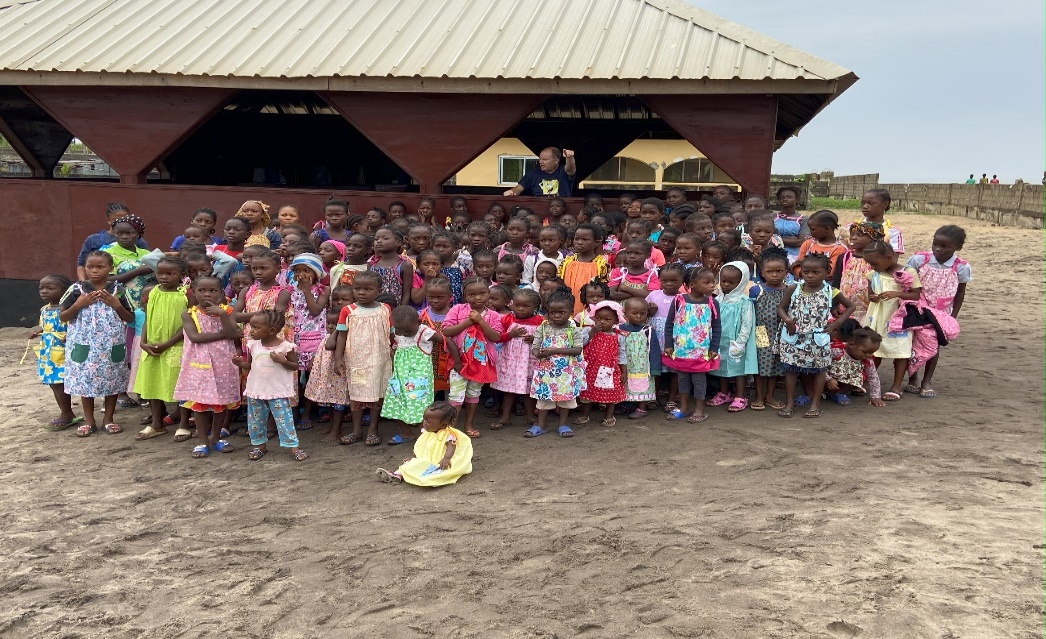 Dear friends, since God so loved us, we also ought to love one another.  No one has ever seen God; but if we love one another, God lives in us and his love is made complete in us. ~1 John 4:11-12Welcome/Announcements*Hymn   			             All Things Bright and Beautiful                      No. 578	  Call to Worship	One:  Let all of God's children come together in the house of the Lord!  All:   We are each sisters and brothers in Christ, beloved by Almighty God.One:  The people were bringing their babies to have them blessed by Jesus. The disciples         tried to stop them, but Jesus said, "Let the little children come unto me, and do 	not hinder them, for the kingdom of God belongs to such as these."All:   Remind us, Lord, how valuable our children are. We pray that You bless our         children and that we, as parents, teachers, caregivers are a blessing to them.One:  Jesus also said, "Anyone who will not receive the kingdom of God like a little child 	will never enter it."All:    May we live with that unpretentious faith. Let our prayers hold a constant         foundation of absolute faith knowing that You always consider our best         interests. May we receive the spontaneous trust of the little ones.
Unison Prayer of InvocationLord, You have created us in many varieties, but we are meant to be one in the Spirit, for we are all Your children, young and old alike. Fill us with your Holy Spirit so that we might live together in peace and harmony, in accordance with Your will. We will sing Your praises all the days of our life for mighty are Your works and wondrous is Your creation. We pray in Jesus' name. Amen.Gloria Patri       										           No. 623Glory be to the Father and to the Son and to the Holy Ghost, as it was in the beginning, is now and ever shall be, world without end Amen, Amen     Anthem      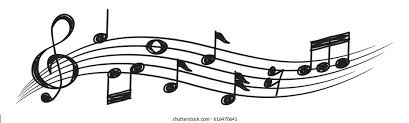 Jazz Alleluia                                                           Sharing of Joys and ConcernsPastoral Prayer & The Lord’s Prayer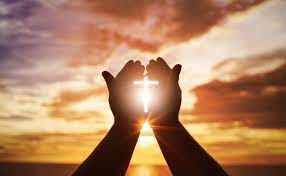  Our Father, who art in heaven, hallowed be thy name.  Thy kingdom come, Thy will be done, on earth as it is in heaven.  Give us this day our daily bread. And forgive us our trespasses as we forgive those who trespass against us. And lead us not into temptation but deliver us from evil. For thine is the kingdom, and the power, and the glory, forever. Amen.Offering & OffertoryFriendship FormsPlease pass the friendship pad in your pew for each person to sign. If you would like to be contacted by the pastor, please leave a note with an e-mail or phone number.*Doxology 											      No. 625Loving God, today we remember the glad hosannas of those who welcomed Jesus into Jerusalem.  Today and every day we want to be people who happily welcome and praise Jesus’ presence with us. Help us to let go of whatever hinders us in learning to be humble like Jesus, to be passionate as Jesus in His love and grace to all people. Help us not to be anxious about anything, but in all things to trust in Your faithfulness, that Your peace will strengthen and sustain us, through Jesus Christ our Lord, Amen.*Prayer of Dedication Song                               Turning Toward the Morning by Gordon Bok                                                          Sung by Judi and Matt BollesScripture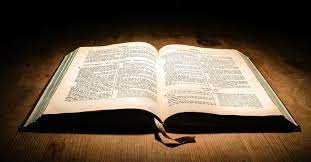 Mark 9:33-37Mark 10:13-16Sermon Dialogue:      Pastor Kurt and Matsiko converses with the congregation! 😊   *Hymn			                       Jesus Loves Me                                      No. 579Song  				The Lord Bless You and Keep YouBenediction (unison)May the God of endurance and encouragement grant you to live in such harmony with one another, in accord with Christ Jesus, that together you may with one voice glorify the God and Father of our Lord Jesus Christ.  ~Romans 15:5–6The Worship is ended…Our Service Now Begins*Please stand if you are able